A BAKONYKARSZT Zrt. előírásai bekötési vízmérőre vonatkozóan DN 15-25 mm-es tartományban: Bekötési vízmérő csak a beszerelés évében gyártott új vízmérő lehet.A beépítendő vízmérő műszaki jellemzőinek ki kell elégíteni a következő előírásokat:Nedvesenfutó, többsugaras, mérőkapszulás, szárnykerekes konstrukció, opcióként induktív jeladóval szerelve (1 l/imp; mágnes mentes kontaktus)MID szerinti R160 átfogás ("C" osztály pontosság) DN 20 és DN 25 mm-es vízmérő eseténMID szerinti R 100 átfogás ("B" osztály pontosság) DN 15 mm-es vízmérőóra eseténModuláris felépítés: távleolvasó rendszerbe illeszthető, akár utólagosan is. DIN DVGW tanúsított visszacsapó szelep beépítve a vízmérőházba.Az alkalmazott és a feldolgozott anyagok rendelkezzenek nemzetközi ivóvíz- és mikrobiológiai engedéllyel.Névleges nyomás: PN 16 barKijelző tartomány: 0,05l...99.999m3 Védettség: IP 68A vízmérőt csatlakozóval együtt kell beépíteni.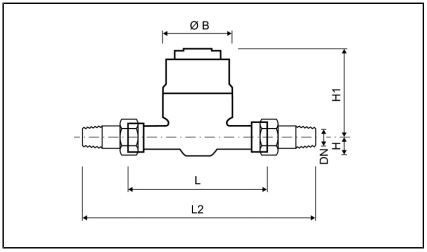 Névleges térfogatáramQ3m3/h2,544Névleges átmérőDNmm152025Maximális térfogatáramQ4m3/h3,12555Átmeneti térfogatáramQ2l/h404040Minimális térfogatáramQ1l/h252525Indulási érzékenység minimuml/h466Nyomásveszteség Q3-nálbar0,450,60,6Beépítési hossz (DIN ISO 4064)Lmm165/170190260Beépítési hossz a csatlakozóvalL2mm245288360Csatlakozó menet a mérőn (ISO 228/1)collG3/4BG1BG11/4BCsatlakozó menet a csatlakozón (DIN 2999)collR 1/2R 3/4R1